全国计算机等级考试报名系统考生使用说明书教育部考试中心2015.05注册账号和登录河南省NCRE考生报名登录地址http:// 218.29.116.14/NCRE_EMS/studentlogin.aspx（这里的IP是指省考务平台的网址）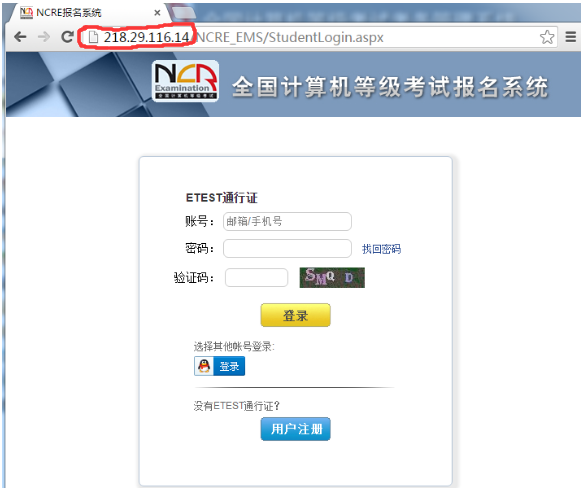 考生首次登录系统需要注册登录通行证，若考生有通行证账号，可以直接登录。考生也可使用其他账号登录，例如使用“QQ账号”(考点建议考生用qq邮箱注册，忘记密码时可以通过邮箱找到)登录。注册前先登录本人qq，注册时点击图标，可根据提示操作，实现登录。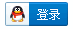 点击横栏“网上报名公告”按钮，可查看网上报名公告信息。点击横栏“网上报名须知及流程”按钮，可查看网上报名须知及流程信息。注册通行证 转到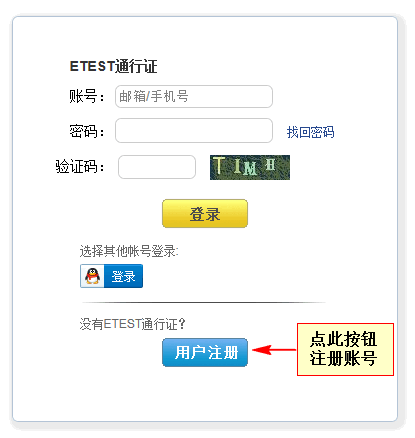 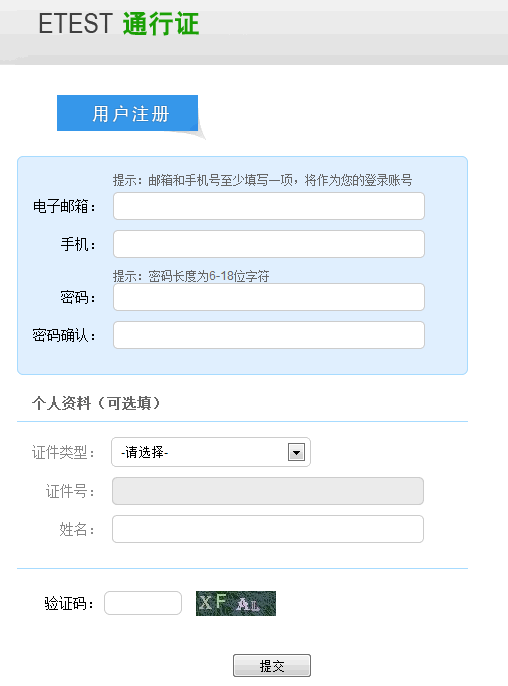 考生点击“用户注册”按钮，根据网页提示，输入对应的注册信息，即可完成注册。若用户需要修改通行证密码，可按如下步骤：在浏览器中打开 http://passport.etest.net.cn/login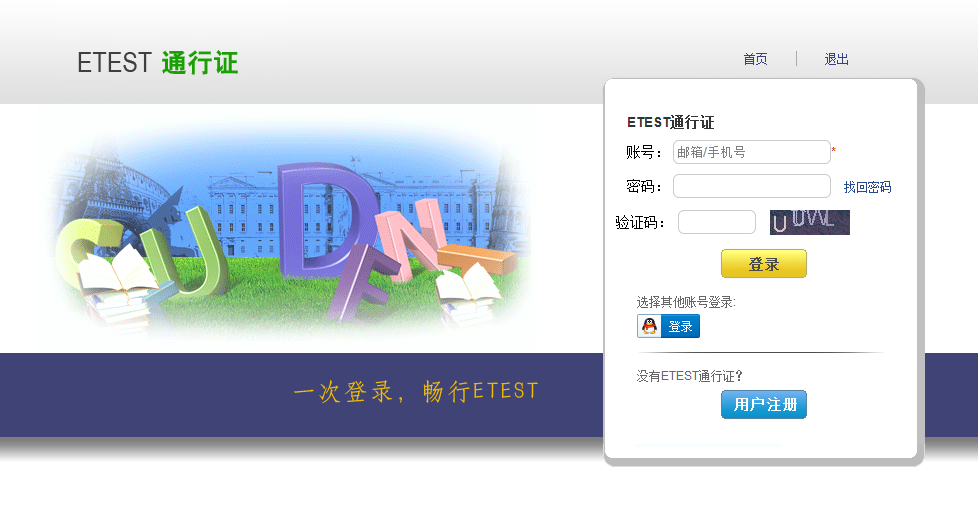 使用用户自己的账号和密码登录，登录成功后可看到图示界面。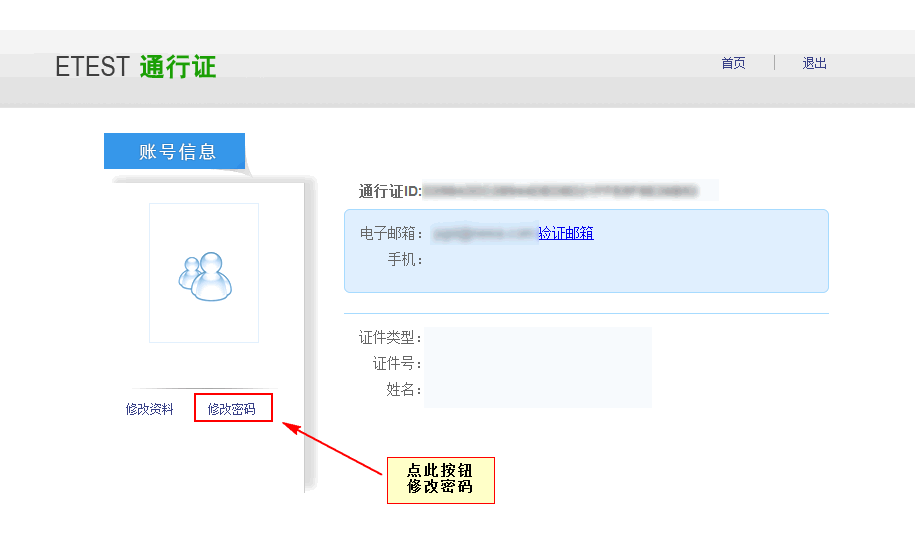 点击修改密码按钮，按照提示修改密码即可。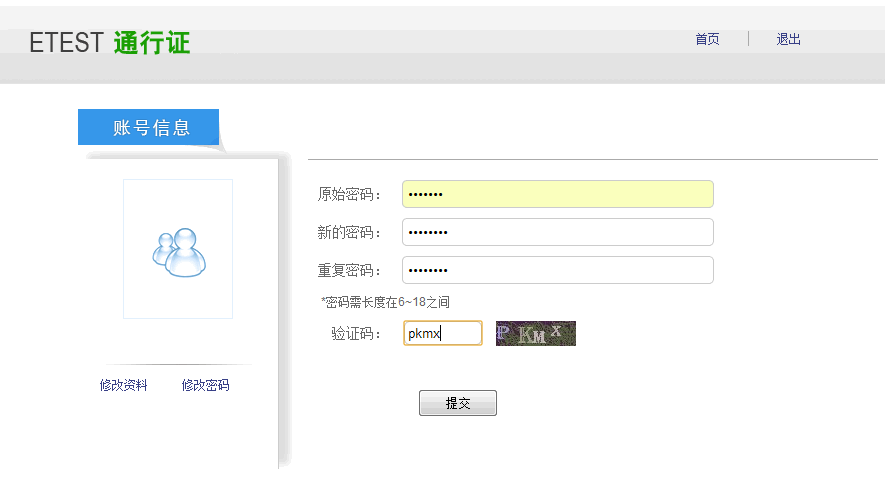 登录系统在登录框中正确输入账号、密码、验证码，登录系统。或者点击“QQ登录”按钮，使用考生的QQ账号直接登录。首次登录成功后进入系统的个人报名欢迎界面。欢迎界面介绍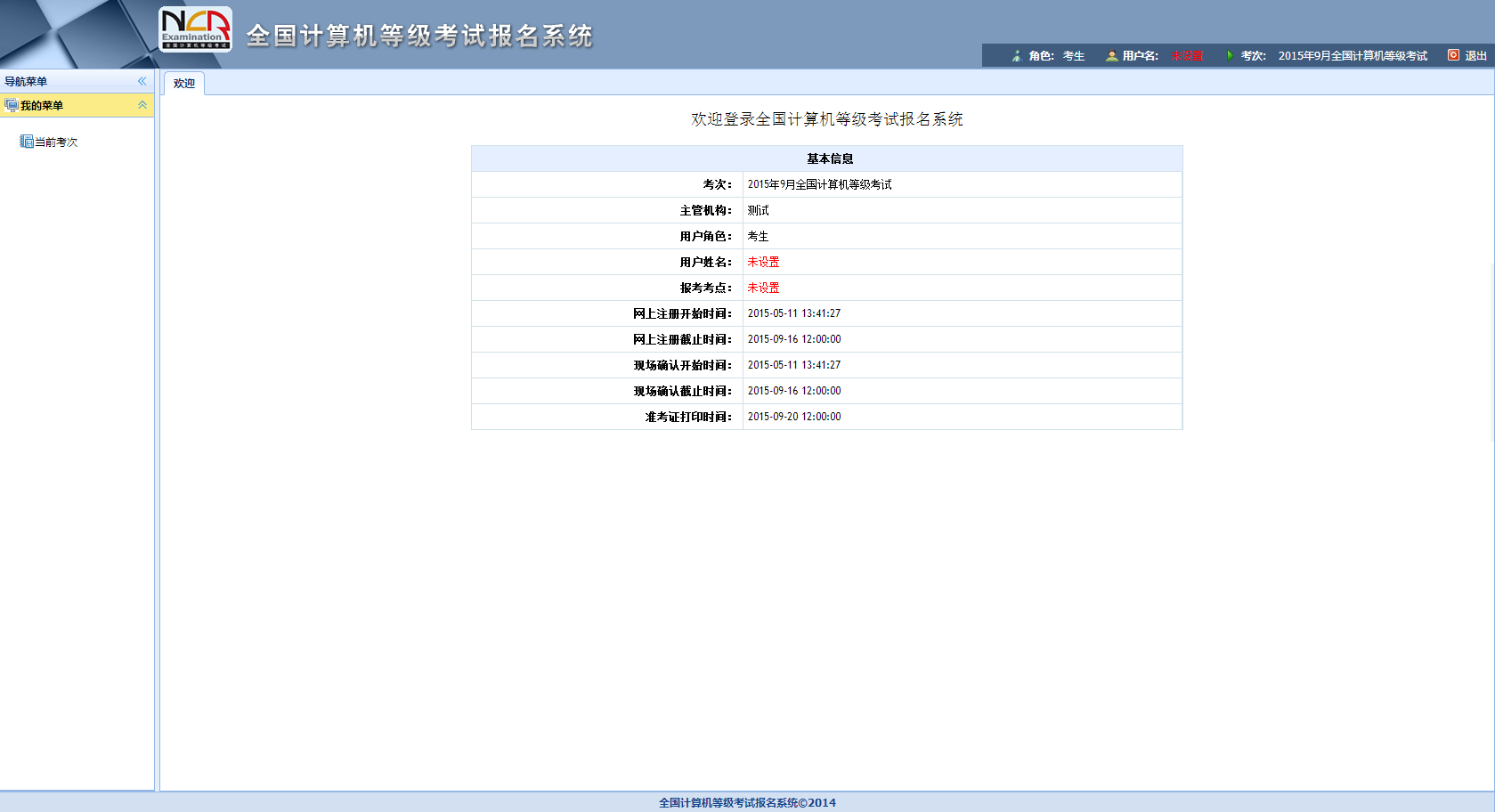 左侧为导航菜单栏，显示系统功能菜单。点击“<<”图标可隐藏整个导航栏；点击各功能栏目可展开或折叠其子菜单；点击子菜单可在右侧主窗口打开其功能页面。右侧为主操作窗口栏，可打开多个操作窗口，通过窗口上侧的标签切换或者关闭。刚登录系统，主窗口显示当前登录用户和当前进行考试的一些基本信息，方便考生快速了解当前考试信息。上方横栏显示当前登录用户信息、本次考试名称、退出系统按钮。4、使用QQ号进行报名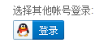 在登录界面点击“选择其他帐号登录”图标：进入QQ快速登录界面，点击头像或使用帐号密码登录：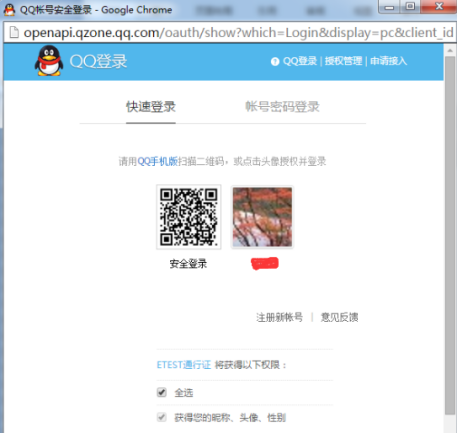 通过QQ获取ETEST通行证：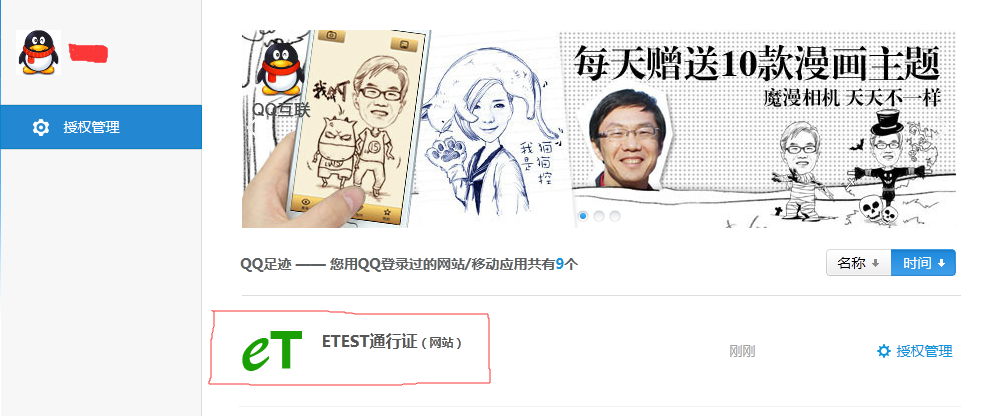 点击“ETEST通行证”图标：                     进入ETEST通行证登录界面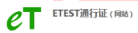 输入帐号和密码、验证码，登录ETEST通行证界面，完善个人资料信息。注：在报名过程中，如果忘记登录密码，可进入此界面点击“找回密码”进行登录密码的重置。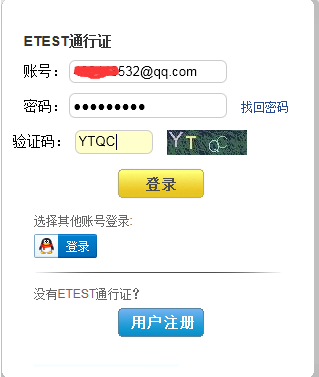 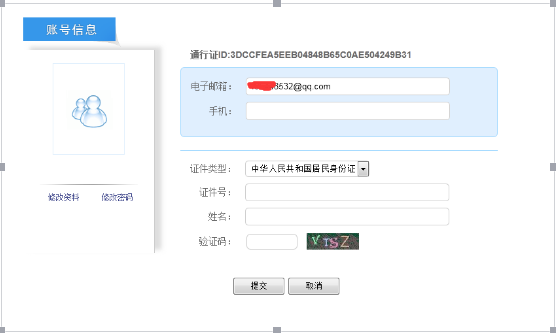 完善个人资料信息并保存后，退出“ETEST通行证”界面，返回报名登录界面，重新登录报名系统并进行报名。注：证件号信息（本人真实姓名和身份证号码）必须符合要求，否则系统将提示出错。考试报名阅读报名协议点击左侧导航栏中“当前考次”菜单即可阅读《报名协议》，勾选“同意报名协议”复选框，点击“同意”按钮，即可进行下一步；若点击“不同意”按钮，可中止报名。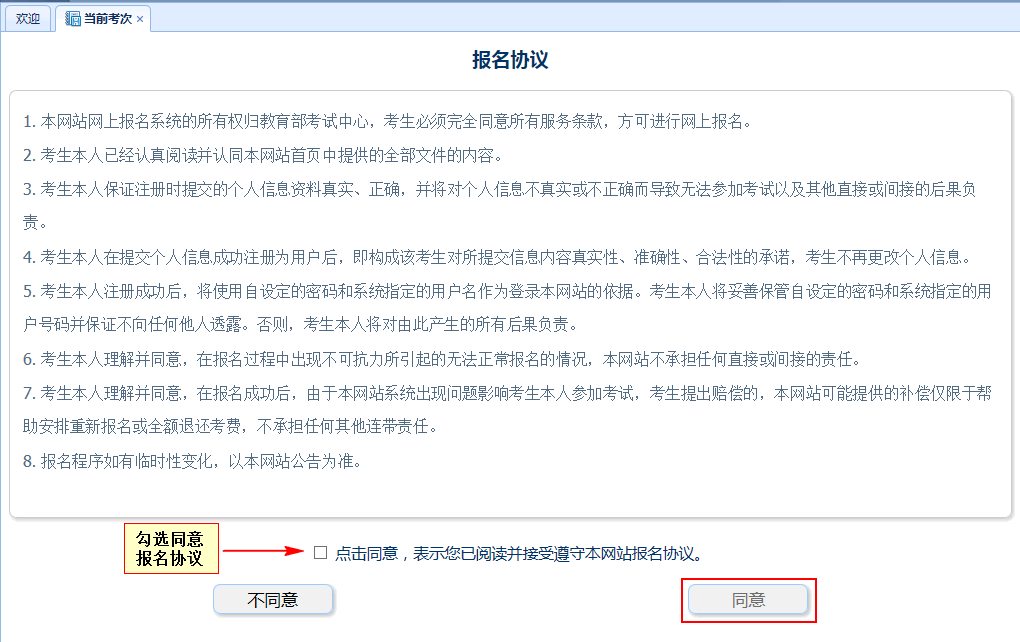 填写基本信息填入相关信息，带有红色“*”号标记的信息为必填项。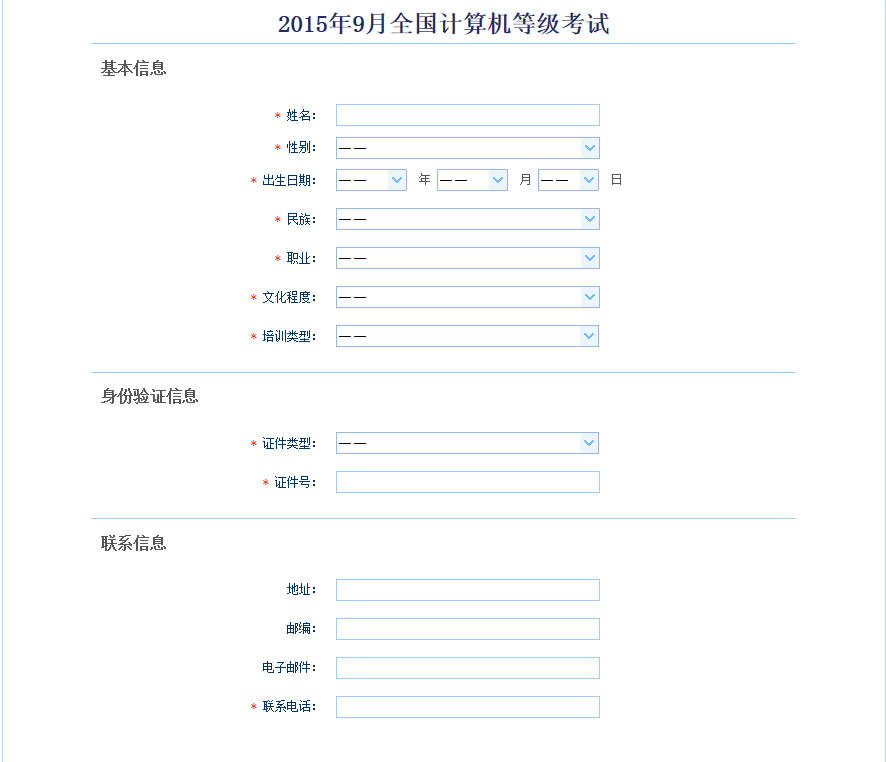 注意：报名时，填写个人信息时，请务必在班级栏里选择自己所在院系和班级，以便考点审核。并在备注栏里再次填上自己所在的院系和班级信息（例如：信息与电子工程学院15物联网1班），这个备注信息直接关系到现场确认和证书下发，请考生严格按要求填写，否则后果自负。报考科目考生首先选择报考考点，选择完考点后，系统会加载出该考点的所有开考科目。注意：考点选择（410088）河南牧业经济学院（英才街）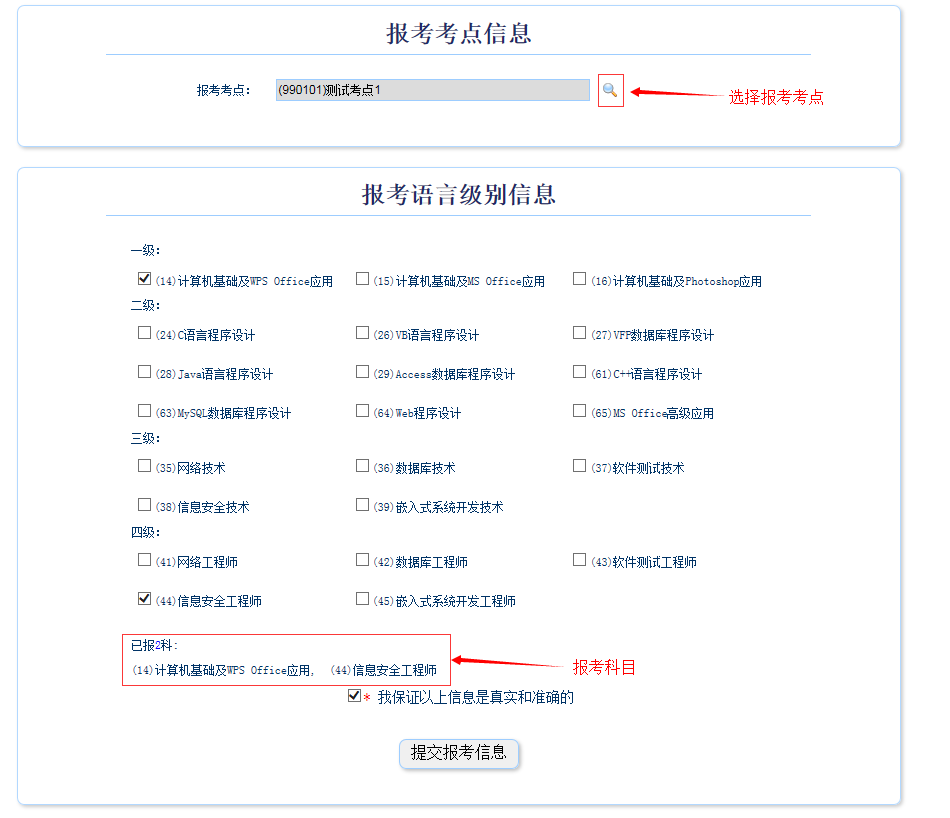 选择完要报考的考点，勾选要报考的科目。考生至少要报考一科，选择完科目后，科目列表下方会显示已报考的科目。考生确认基本信息和报考科目无误后，勾选“我保证以上信息是真实和准确的”，点击“提交报考信息”按钮，进入下一步。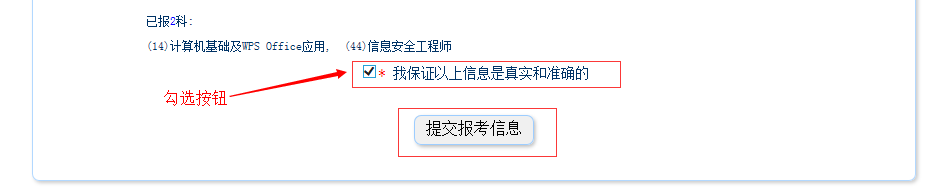 上传照片考生点击“提交报考信息”按钮后，系统会弹出提示上传照片提醒框，点击“确定”后，点击上传照片按钮。考生必须上传照片，否则报名无效。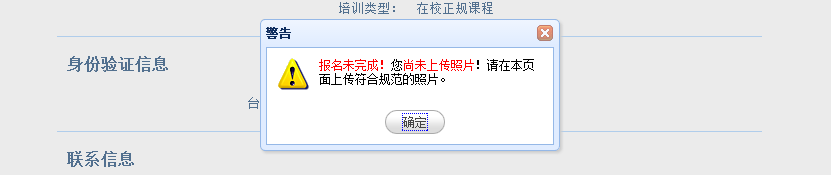 照片规格：（照片格式请严格按照要求上传，否则审核不通过。建议考生用qq截图来处理本人照片）背景要求：背景布为浅蓝色，要求垂感和吸光好。成像要求：成像区上部空1/10，头部占7/10，肩部占1/5，左右各空1/10。采集图像大小最小为192*144（高*宽），彩色，成像区大小为48mm*33mm(高*宽)。文件格式要求：要求存储为jpg格式，图像文件名为*.jpg。文件大小要求：20KB-200KB。考生应上传本人清晰、正置的照片，不允许上传侧置或倒置的照片。考生点击上传照片控件，选择符合要求的照片，点击“上传照片”按钮，可预览上传的照片。若要修改照片，可点击上传照片控件，选择其他照片，点击“修改照片”按钮。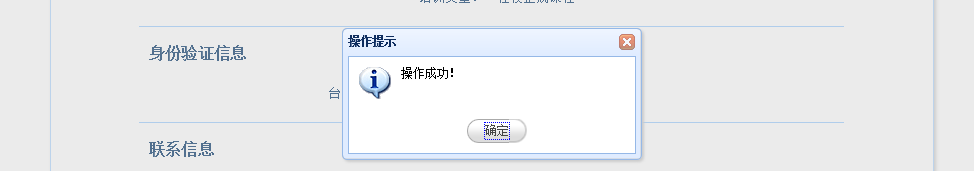 如果考生发现不正确的信息，可点击“修改报考信息”按钮，修改基本信息或报考科目。考生可点击“修改照片”按钮修改照片。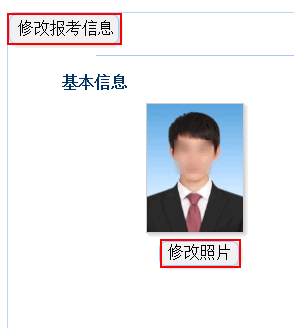 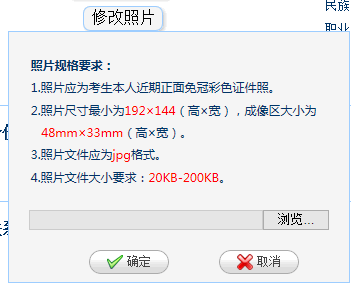 申请信息审核    如果考生报考的考点，开启了信息审核功能，当考生上传照片以及报考科目信息检查无误后，需要点击“申请信息审核”按钮。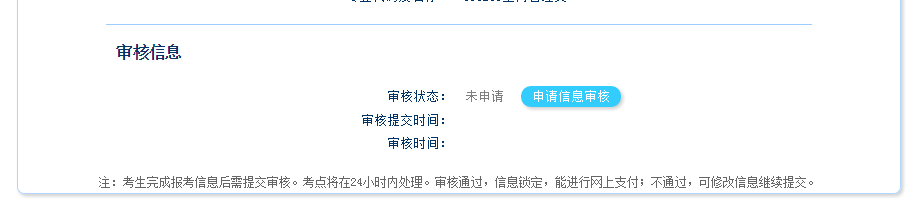 点击“申请信息审核”按钮时，会出现提示信息；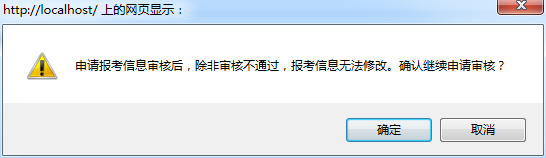 点击“确定”后，审核状态会变成“待审核”状态；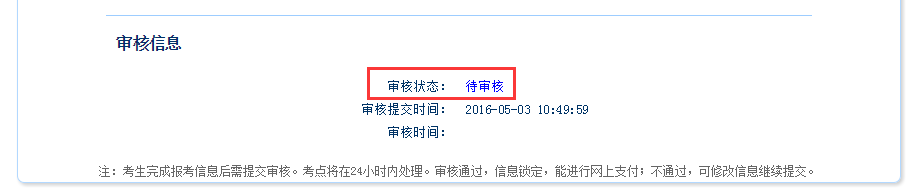 如果考点审核未通过，考生需对自己的报名信息或者照片信息进行修改，再次提交审核；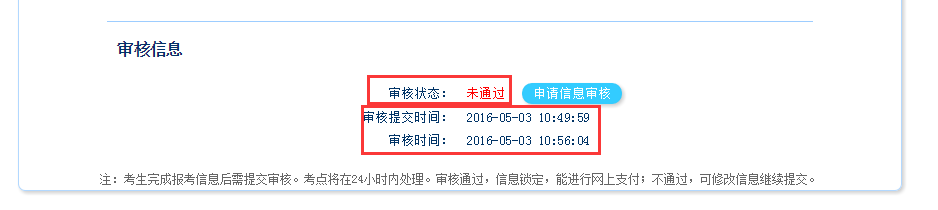 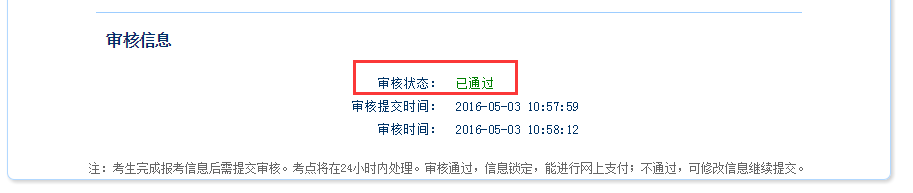 如果考点审核已通过，考生信息和照片将不能够进行更改并且需要在24小时内进行网上支付；在报名开始1个工作日之后，考点每天上午8点-10点开始审核考生信息，审核通过之后方可支付。请考生在报名后次日登录检查报名状态，通过的可以支付，完成报名，不通过的修改信息继续提交。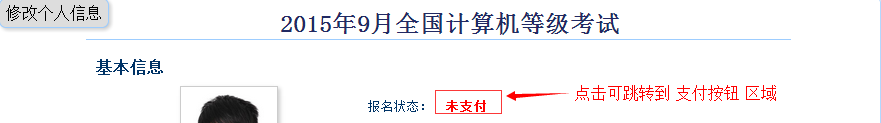 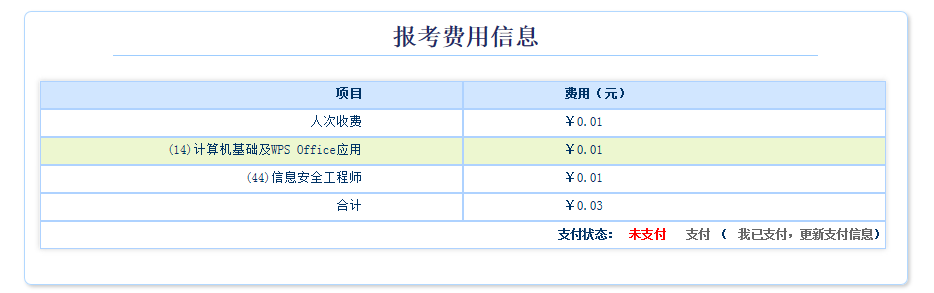 7.网上支付考生点击 “支付”按钮，系统会跳转到支付平台，选择银行，根据系统提示填入相关银行信息进行支付。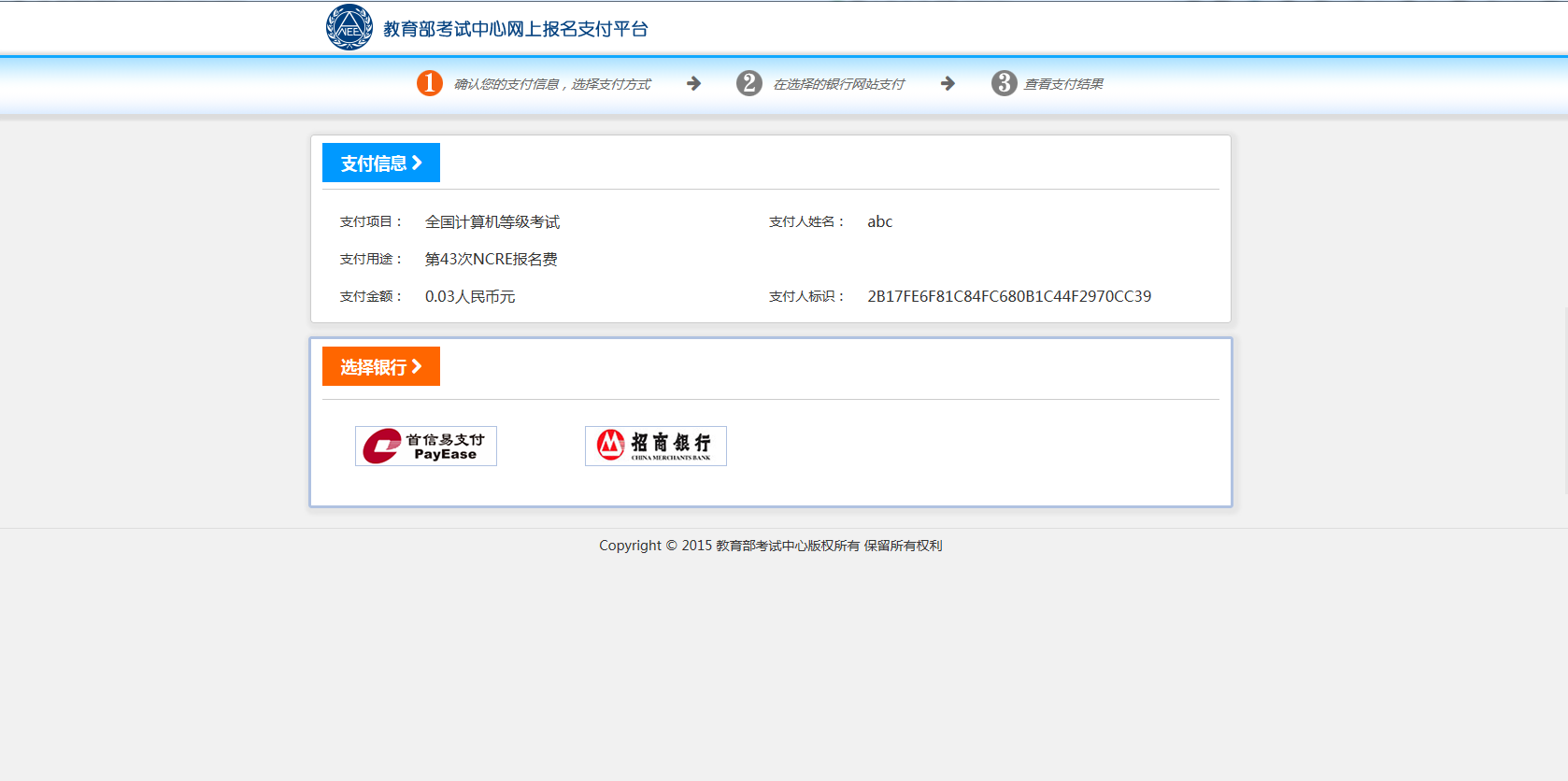 支付完成后，根据系统提示信息点击相关按钮。如果支付遇到问题，请重新 支付。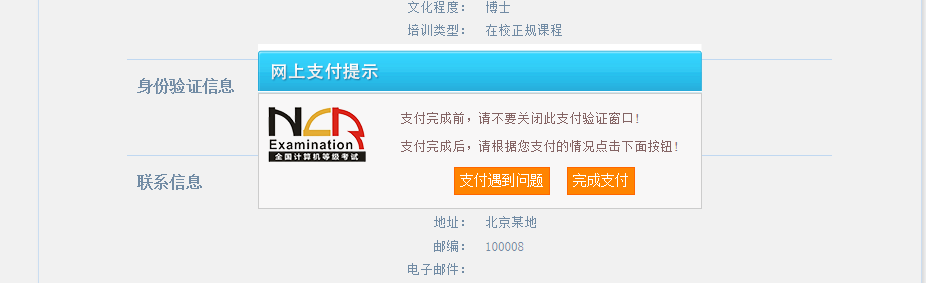 如果已经支付，但报考状态还是显示 “未支付”，请点击 “我已支付，更新支付信息”。系统会根据报考信息，更新报考状态。根据系统提示信息点击相关按钮。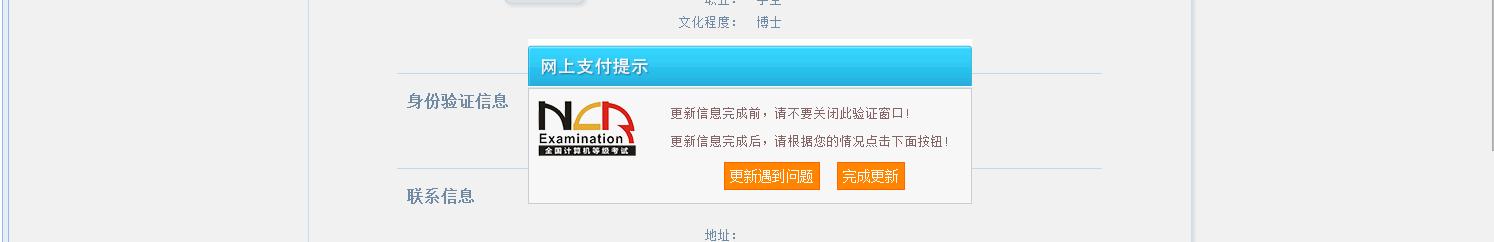 支付完成后，考生可点击页面下方的“打印下载报名登记表”按钮，下载考生本人的报名登记表。考生可在打印准考证有效时间内（9月10日至9月24考试期间）点击“打印下载准考证”按钮下载准考证。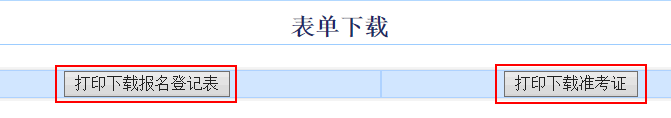 如果考生发现不正确的信息，可点击“修改报考信息”按钮，修改基本信息或报考科目。考生可点击“修改照片”按钮修改照片。到此，考生已完成网上报名流程。8.现场确认如果考生报考的考点发布了考生通告，请考生认真阅读其中的信息，在考生通告规定的时间内去考点确认报名。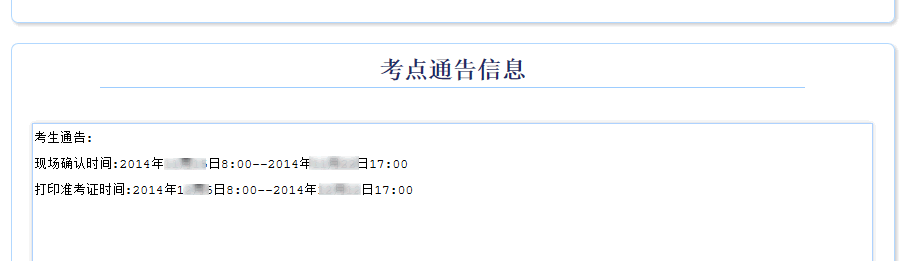 到此，考生已完成全部报名流程。